Documentation toolCRAAP TestResource Title:Cardiology Virtual LabResource URL:https://www.biointeractive.org/classroom-resources/cardiology-virtual-labCurrency: The timeliness of the information:   	When was the resource published or posted? 	Has the resource been revised or updated? 	Does your topic require current information? 	Are the links functional?The content for this resource was created in 1998 but revised in 2016. The content is relevant and consistent with information being taught in the course. The link is functional. Relevance:&nbsp;The importance of the information for your needs   	Does the resource relate to your needs? 	Who is the intended audience? 	Is the information in the resource at an appropriate level for your learners?This resource will help students apply their understanding of cardiac anatomy and physiology to the clinical setting. It is at an appropriate level for my nursing students. Authority: The source of the information   	Who is the creator?&nbsp; 	What are their credentials or organizational affiliations? 	Are they qualified to write on this topic?HHMI is a well-known organization. BioInteractive is a branch of their organization which is focused on creating content for healthcare educators. Accuracy:&nbsp;The reliability and truthfulness of the information   	Is the information supported by evidence? 	Has the resource been reviewed or refereed? 	Are there spelling, grammar, or typographical errors?Yes, yes, no. Purpose:&nbsp;The reason the information exists   	Why does this resource exist? (to inform, teach, sell, entertain, or persuade?) 	Is the information fact, opinion, or propaganda? 	Are there political, ideological, cultural, religious, institutional, or personal biases?To teach students. Based on fact. Science-based content. Notes:&nbsp;Are there additional questions or observations you have about this material that affect your decision to use it? (i.e. this is an opinion piece that I will use to demonstrate one side of an argument).Final Recommendation:&nbsp;Will you use this resource? Why or why not?I will use this resource as it is accessible, relevant and will help my students deepen their understanding of cardiac A&P. 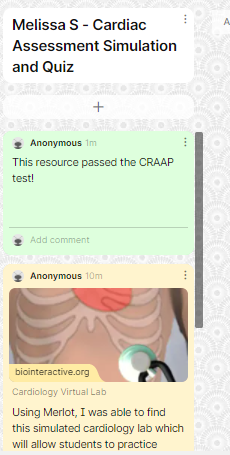 